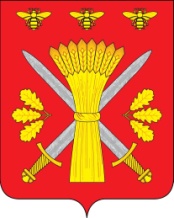 РОССИЙСКАЯ ФЕДЕРАЦИЯОРЛОВСКАЯ ОБЛАСТЬТРОСНЯНСКИЙ РАЙОННЫЙ СОВЕТ НАРОДНЫХ ДЕПУТАТОВРЕШЕНИЕ30 июня 2022 года                                                                 №  51                            с.ТроснаПринято на десятом заседаниирайонного Совета народных депутатовшестого созываО согласовании дополнительногонорматива отчислений от налогана доходы физических лицРассмотрев обращение Департамента финансов Орловской области от 02 июня 2022 года N 3-2/04-02-03/24 о согласовании замены части дотации на выравнивание бюджетной обеспеченности Троснянского муниципального района на 2023 год и на плановый период 2024 и 2025 годов дополнительными нормативами отчислений в бюджет Троснянского муниципального района от налога на доходы физических лиц, в соответствии со статьёй 138 Бюджетного кодекса Российской Федерации Троснянский районный Совет народных депутатов решил:1. Дать согласие на замену части дотации на выравнивание бюджетной обеспеченности муниципального района на 2023 и на плановый период 2024 и 2025 годов дополнительным нормативом отчислений в бюджет Троснянского муниципального района от налога на доходы физических лиц.2. Настоящее решение вступает в силу с момента официального опубликования.Председатель районногоСовета народных депутатов                                     А.Г.Кисель   И.о.Главы района                              А.В.Левковский